Name: ______________________________________________	                 Due Date: February 18Literature Evaluation-Fiction Book 7   Title: ________________________________________________      Level: ______             Sticky Notes or Reading Notes Attached: _________	These need to be turned inAuthor: ____________________________________                                                 Genre: ____________________On a separate piece of paper, please write out the answers to the following prompts. Compare and Contrast two or more settings, characters, or events in the book (pick one and circle the one you are doing).Compare and contrast the theme of this book to another book in the same genre (provide evidence).Please make sure you are writing with fifth grade quality. There should be capitalization and punctuation throughout the piece.  There should be at least a paragraph (8-10 sentences) for each section. Remember to use phrases like: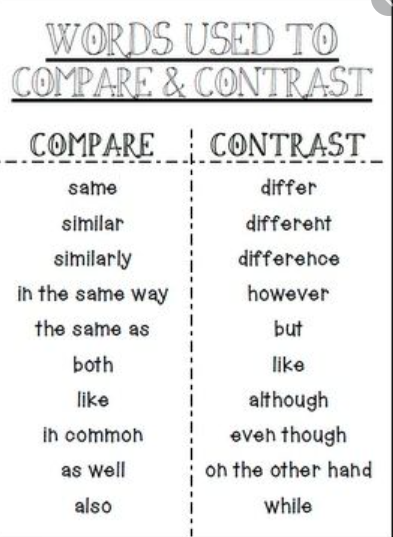  On the back, draw a picture of the setting of the book.  (It could be a map or a single place.)Assessment RubricAssessment RubricAssessment RubricAssessment RubricAssessment Rubric4 Met Standard3 Consistent progress toward standard2 inconsistent progress toward standard1 area of concern1 area of concernCompares, contrasts and analyzes story elements; uses evidence  Compares, contrasts and analyzes story elements; uses evidence  Compares, contrasts and analyzes story elements; uses evidence  Compares, contrasts and analyzes story elements; uses evidence  4    3    2    1Compares and contrasts theme in multiple texts of the same genreCompares and contrasts theme in multiple texts of the same genreCompares and contrasts theme in multiple texts of the same genreCompares and contrasts theme in multiple texts of the same genre4    3    2    1Any row not circled was not assessed on this review.Any row not circled was not assessed on this review.Any row not circled was not assessed on this review.Any row not circled was not assessed on this review.